Санкт-Петербургский государственный экономический университетФакультет сервиса, туризма и гостеприимства Кафедра гостиничного и ресторанного бизнеса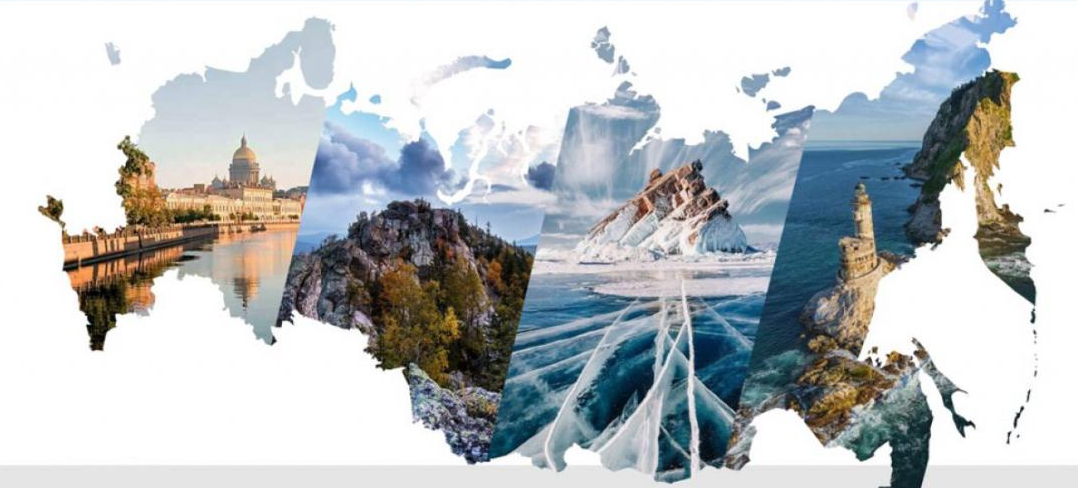 информационное письмоIII Межвузовская научно-практическая конференция«Индустрия гостеприимства как фактор развития национального туризма: стратегии и прогнозы»,приуроченная к празднованию Всемирного дня туризма27 сентября 12.30-16.00 Место проведения: 7-ая Красноармейская улица д. 6/8 (ауд. 311)Уважаемые коллеги!27 сентября 2023 года кафедра гостиничного и ресторанного бизнеса факультета сервиса, туризма  и гостеприимства Санкт-Петербургского государственного экономического университета проводит III Межвузовскую научно-практическую конференцию бакалавров и магистрантов  «Индустрия гостеприимства как фактор развития национального туризма:  стратегии и прогнозы», приуроченную  к празднованию Всемирного дня туризма.   Цель конференции: обсуждение роли и значения индустрии гостеприимства в развитии национального туризма;  поиск оптимальных стратегий развития туристского потенциала регионов России; прогнозы развития сферы гостеприимства с учетом стратегических целей развития экономики регионов,  приоритетности инновационных подходов, задач развития внутреннего и въездного туризма; инициация научных исследований магистрантов, обзор и результаты научного поиска магистрантов. Ключевые вопросы для обсуждения: стратегические приоритеты разработки стандартов безопасности и бизнес-моделей   развития индустрии гостеприимства в современных условиях; меры антикризисного развития предприятий гостеприимства и общественного питания;новые инвестиционные и технологические возможности для отрасли;методологические подходы и новые технологии в анализе и исследованиях рынка индустрии гостеприимства в период нестабильной экономики.В качестве экспертов в работе конференции примут  участие руководители и профессорско-преподавательский состав профильных образовательных учреждений,  представители индустрии гостеприимства и бизнес-сообщества.	К участию в работе конференции приглашаются студенты – бакалавры и магистранты профильных образовательных учреждений; аспиранты, ученые и сотрудники научных и общественных организаций; представители индустрии гостеприимства, туристской отрасли и бизнес сообщества. 	Партнеры конференции: Балтийский федеральный университет имени Иммануила Канта.Белорусский государственный экономический университет.Белорусский государственный университет культуры и искусств.Высшая школа сервиса и торговли Института промышленного менеджмента, экономики и торговли  Санкт-Петербургского политехнического университета Петра Великого.Казанский (Приволжский) федеральный университетКрымский Федеральный университет им. В.И. Вернадского.Ставропольский государственный аграрный университет.Частное учреждение образования «Институт современных знаний имени А.М. Широкова» (Республика Беларусь, г. Минск)Чеченский государственный университет имени А.А. Кадырова.Участникам конференции выдается СертификатРегистрация для участия в конференции проводится до 25 сентября через координатора работы – Архипову Ольгу Валерьевну (olva@list.ru). Для регистрации необходимо отправить следующую информацию: Фамилия, Имя, Отчество, место обучения (ВУЗ), направление подготовки, контактный телефон. По итогам работы конференции планируется публикация материалов в международном научном сборнике кафедры гостиничного и ресторанного бизнеса ВЕСТНИК ИНДУСТРИИ ГОСТЕПРИИМСТВА  (Выпуск 15)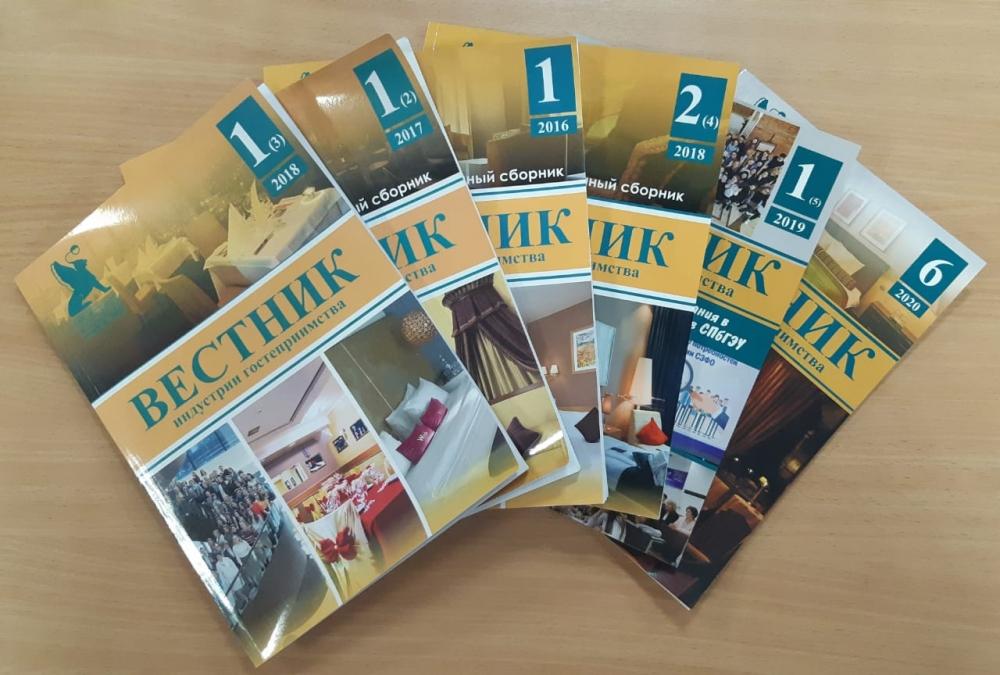 https://unecon.ru/fakultety/fakultet-servisa-turizma-i-gostepriimstva/kafedra-gostinichnogo-i-restorannogo-biznesa/vestnik-industrii-gostepriimstva/ (публикация для выступающих на конференции бесплатная) Координаторы работы конференции:канд. пед.наук, доцент Виктория Евгеньевна Сандрина+7 (921)984-39-20 vvikki77@rambler.ru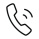 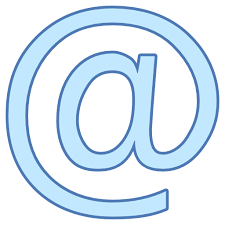 д.-р филос.н., проф. Ольга Валерьевна Архипова: + 7 (911) 837-77-11  olva@list.ruканд. пед.наук, доцент Галина Григорьевна Воронцова+7 (921)387-56-76galina-graf56@mail.ru